 Российская Федерация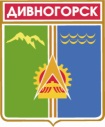 Администрация города ДивногорскаКрасноярского краяП О С Т А Н О В Л Е Н И Е  20 . 09 .2017				г. Дивногорск				                         №  171пО внесении изменений в постановление администрации города Дивногорска от 05.06.2014 № 132п «Об утверждении Порядка и условий предоставления субсидий субъектам малого и (или) среднего предпринимательства на возмещение части затрат на приобретение оборудования в целях создания и (или) развития либо модернизации производства товаров (работ, услуг)» (в ред. от 25.05.2015 № 86п; от 07.07.2016 № 119п; от 14.09.2017 № 167п)В соответствии с постановлением Правительства Красноярского края от 30.09.2013 № 505-п «Об утверждении государственной программы Красноярского края «Развитие инвестиционной, инновационной деятельности, малого и среднего предпринимательства на территории края», постановлением администрации города Дивногорска от 30.09.2015 № 146п «Об утверждении муниципальной программы «Содействие развитию местного самоуправления», руководствуясь статьями 43, 53 Устава города Дивногорска,ПОСТАНОВЛЯЮ:1. Внести в постановление администрации города Дивногорска от 05.06.2014 № 132п «Об утверждении Порядка и условий предоставления субсидий субъектам малого и (или) среднего предпринимательства на возмещение части затрат на приобретение оборудования в целях создания и (или) развития либо модернизации производства товаров (работ, услуг)» следующие изменения:1.1. В пункте 2.1 раздела II «Условия предоставления субсидии» слова «в разделы  В, G, K, L, M,» заменить словами «в разделы В, D, E, G, K, L, M».1.2. В пункте 3.2 раздела III «Порядок предоставления субсидии»:1.2.1. В подпункте 3.2.5 цифры «50» заменить цифрами «100»;1.2. 3. Дополнить пунктом 3.2.10 следующего содержания:«3.2.10. технико-экономическое обоснование приобретения оборудования в целях создания и (или) развития, и (или) модернизации производства товаров (работ, услуг), в котором должна быть отражена следующая информация:1) наименование юридического лица, ФИО индивидуального предпринимателя;2) ФИО руководителя;3) юридический адрес регистрации;4) фактический адрес нахождения;5) контактные данные (телефон/факс, e-mail);6) применяемая система налогообложения;7) фактически осуществляемые виды деятельности по ОКВЭД (в соответствии с выпиской из ЕГРИП/ЕГРЮЛ);8) краткое описание деятельности:- период осуществления деятельности;- основные виды производимых товаров (работ, услуг);- наличие лицензий, разрешений, допусков, товарных знаков; - используемые производственные/торговые площади (собственные/арендованные);- наличие филиалов/обособленных подразделений.9) среднесписочная численность работников, человек;10) среднемесячная заработная плата на 1 работника, рублей;11) наименование приобретаемого оборудования;12) вид деятельности, для осуществления которого приобретается оборудование (указывается наименование и код ОКВЭД из ЕГРИП/ЕГРЮЛ);13) цель приобретения оборудования (создание, модернизация, развитие производства), краткое описание ожидаемых результатов.».2. Настоящее постановление подлежит опубликованию в средствах массовой информации, размещению на официальном сайте администрации города в информационно-телекоммуникационной сети «Интернет». 3. Контроль за исполнением настоящего постановления оставляю за собой.Глава города									       Е.Е. Оль